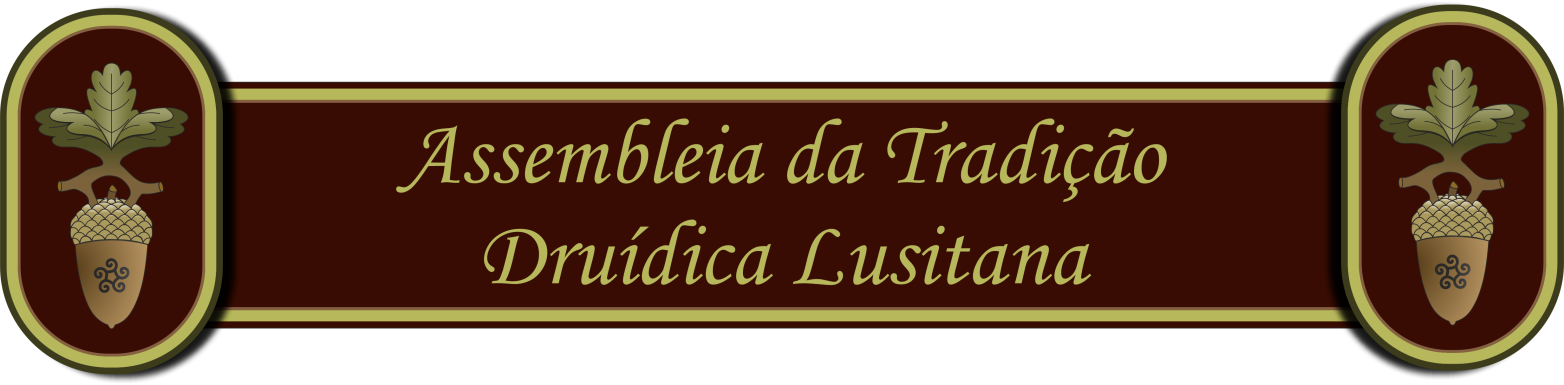 *Note que o preenchimento deste formulário não garante a admissão imediata à Assembleia. 
  O mesmo está sujeito à avaliação por parte da ATDL.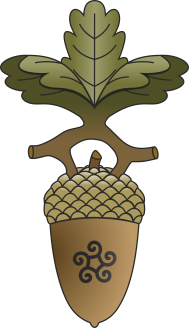 * Preenchimento pelo Conselho Sagrado.Nome Completo:Naturalidade:Nacionalidade:Data de Nascimento:Estado Civil:Documento de Identificação:Número de Identificação:Local de Emissão:Data de Emissão:Data de Validade:- Bilhete de Identidade:- Cartão do Cidadão:- Passaporte:Nº de Contribuinte:Nº de Segurança Social:Nº de Segurança Social:Residência:			Residência:			Residência:			Residência:			Morada:Localidade:Código Postal:Concelho:Distrito:Contatos:Contatos:Contatos:Contatos:Telemóvel:Telefone:E-mail:Como teve conhecimento da ATDL?Como teve conhecimento da ATDL?Como teve conhecimento da ATDL?Como teve conhecimento da ATDL?Indique os motivos de pedido de adesão à ATDL:Já pertenceu a alguma outra instituição de caracter religioso / espiritual?Já pertenceu a alguma outra instituição de caracter religioso / espiritual?Já pertenceu a alguma outra instituição de caracter religioso / espiritual?Sim  Sim  Não Se sim, refira qual:Após devidamente preenchido, envie o seu pedido de adesão para o seguinte e-mail:atdlusitana@gmail.com    ou    geral@atdlusitana.orgAceitação e alocação de membro*Data:Assinaturas: